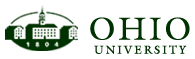 University Curriculum CouncilMarch 7, 20233:00 – 5:00 p.m.Microsoft Teams        AGENDA     Chair: Todd EisworthApproval of the February 7, 2023 meeting minutes.     Vice Provost of Faculty Development: Katie HartmanUpdates     Programs Committee: Connie Patterson, ChairAgendaUndergraduate Standalone Certificate Exemption Guidance 2023-2024Program Review Committee: Bärbel Such, ChairReportHCOM Program Review – Second ReadingHistory Program Review – Second ReadingPsychology Program Review – Second ReadingSocial and Public Health – First ReadingEnglish – First ReadingProgram Review Process Updates – First ReadingSelf-Study Requirements Updates – First Reading      Individual Course Committee: Beth Quitslund and Allyson Hallman-Thrasher, Co-ChairsAgenda       General Education Committee: Nukhet SandalUpdates